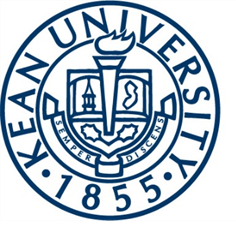 温州肯恩大学  Stella天文社章程总则一、名称和目标1.名称：Stella天文社2.性质：全校性学生自主社团，学术性科普社团3宗旨：探寻宇宙奥秘，追寻天文梦想。团结广大的天文学爱好者在实践中学习更多天文学、物理学知识， 从而更好地认识自我，挑战自我，并实现自我；与此同时，宣传和普及天文、物理知识4. 本社团接受温州肯恩大学校党委的领导，接受温州肯恩大学学生会的监督管理，接受温州肯恩大学的其他指导二、职能、职务与职权1.本社团设置一名社长，两名副社长，若干名助理，总共设立四组负责人2.四组负责人分别是策划部部长、公关部部长、外联部部长和学术与摄影部部长3. 社长：召集和主持执行机构会议、检查社员代表大会、社团执行机构决议的落实情况、代表本社团签署有关重要文件、主持办事机构开展日常工作，组织实施年度工作计划、协调各分支机构、代表机构、实体机构开展工作4.副社长：负责管理社员资料、记录人员变动、会议的通知和记录、整理工作、对社团财务的记录和管理（包含账目和资产）、负责社团专业天文器械的租借和购买、保管每次活动购买物资的发票，核实账单、及时跟学校完成账单审核，报销5.策划部：负责各项活动的策划、以书面形式给出活动具体方案、活动时的人员组织与场地布置，活动道具的收集和管理，现场秩序与安全、设备租借与管理，活动准备的进度监督及反馈、活动项目的推广定位和主题创意6.公关部：微信平台原创文章的编写、排版，宣传文稿、新闻稿、通讯稿、反思稿的编写、排版、翻译及审核，宣传海报、视频的制作7.外联部：与校内各社团交流联系，争取合作，社团活动与校方的申请对接，与校内老师和同学沟通联系，与校外专业机构联系，组织社员外出参观或参与校外相关机构举办的活动，发展社团与外校的合作8.学术与摄影部：天文社周边产品的制作与管理，照片、影像记录与整理，天文器材的储存和管理，天体物理学学术研究三、活动1. 一切活动，必须遵守国家的各种法律法规和学校的各项规章制度2.每学年举办一至两次路边天文夜活动，指导同学们观测月亮、金星、火星等天体，讲解天文科普资料，对同学们进行天文科普教育，同时提高社员自身天文知识素养3.按时上社课，指导社员认识星座、学会使用星图、望远镜，拥有一定的物理学知识4.组织观看天文科教片和天文学、物理学、宇宙学相关电影5.不定期组织天文讲座6.与校外天文馆联系，组织社员学习更多实践知识7.定期举行天文交流活动、天文知识竞赛8.管理层不定期举办社团会议成员管理一、入社条件1. 温州肯恩大学在读本科生、研究生，美国肯恩大学交换生2. 承认本社团的社团章程、对天文感兴趣，能积极参加社团活动二、入社及退社程序1. 提出加入社团的申请（申请书或向社团部长级以上干部表情达意），经过面试且最终经过管理层协商批准并登记后即可入社2. 社员退出应书面通知本社团部长及以上干部3. 社员如有严重违反本章程和相关法律道德的行为，经社员代表大会二分之一以上出席者表决通过，予以除名4.可能导致被除名的行为：不缴纳社费、不遵守社团章程、不履行社员义务、不尊重其他社员等三、权利与义务1.权利：社员享有参加本社团的活动的权利，享有在换届选举时的选举权和被选举权的权利，享有对本社团工作的批评建议权和监督权的权利，享有入社自由、退社自由的权利2.义务：社员有义务履行执行本社团的决议的义务，有义务履行维护本社团的合法权益的义务，由义务履行向本社团反映情况，提供有关资料的义务四、经费1.来源：拨款、社费、资助与捐赠、活动收益与其他2.用途：举办活动，社员奖励，器材购买制度一、最高组织机构1.本社团的最高权力机构是社员代表大会，每年召开两次2. 社员代表大会须有三分之二及以上的社员和负责人出席方能召开，其最终决议须经到负责人的认可3. 社员代表大会的职权是制定和修改章程、选举和罢免社团执行机构、审议社团执行机构的工作报告和财务报告、决定终止事宜、以及决定其他重大事宜4. 本社团实行社长领导下的各职能部门负责制，社长、副社长、各部门部长组成社员代表大会常务委员会（即管理层），在闭会期间领导本社团开展日常工作，对社员负责二、常务委员会换届选举1.每年春季学期进行换届选举，由全体社员投票决定候选人名单，并最终由常务委员会批准，方能成为下一届常委会成员2.平时常委职位空缺时由社长决定候补人三、章程修改和社团解散1. 社团章程如果需要进行修改，那么将由10名以上本社团成员联名提出，最终移交至社长，最后召开社员代表大会进行审议，获得三分之二以上的出席者同意，方能修改2. 须在社员代表大会上通过公示一周无异议后，报校团委核准后生效3. 社团完成宗旨或自行解散或由之分立、合并等原因需要注销的，由社团执行机构提出终止动议，且须经社员代表大会表决超过四分之三的成员以及负责人通过，并报指导单位审查同意4. 本社团经校团委办理注销登记手续后即为终止温州肯恩大学  Stella天文社2020.9.23